Online Appendix AThe Vietnam Urban Food Consumption and Expenditure Study24-hour Food Diary Module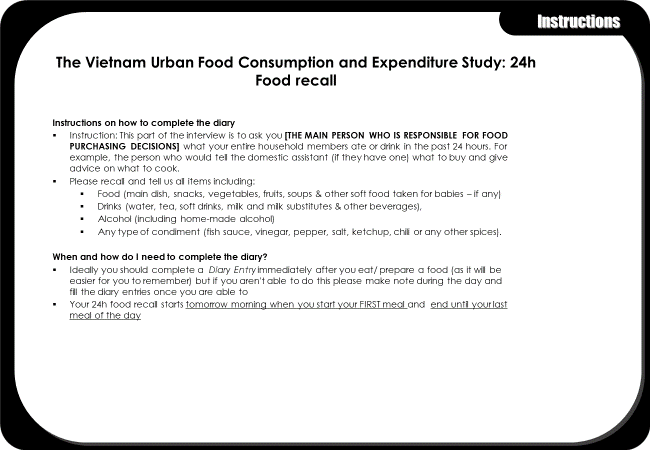 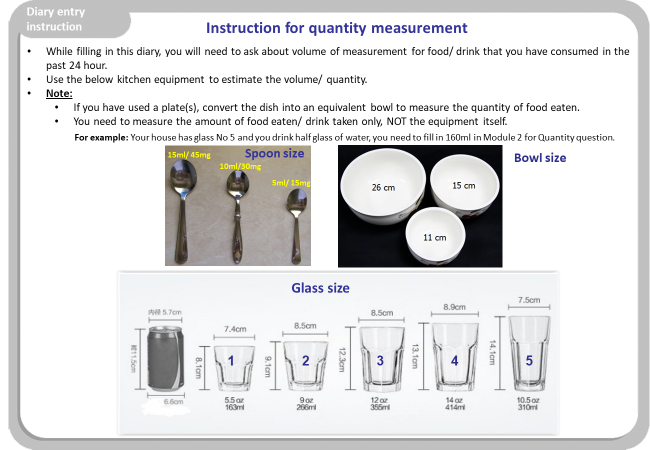 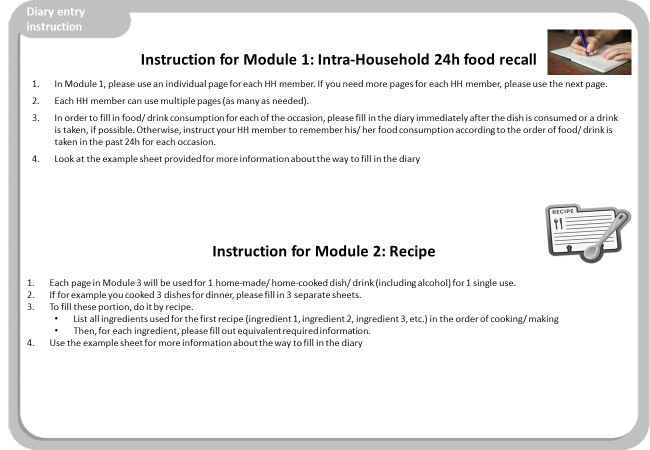 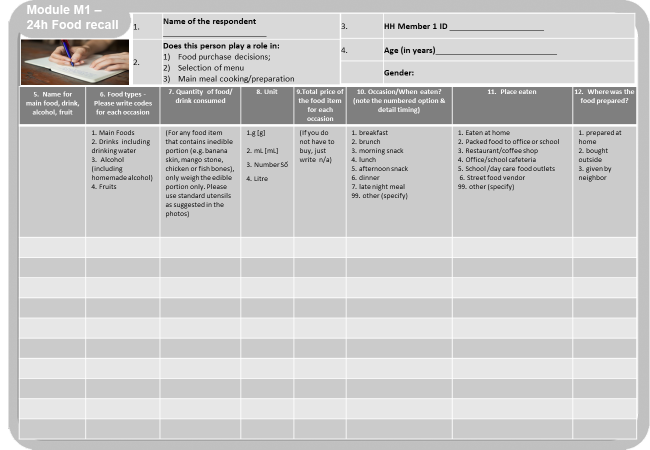 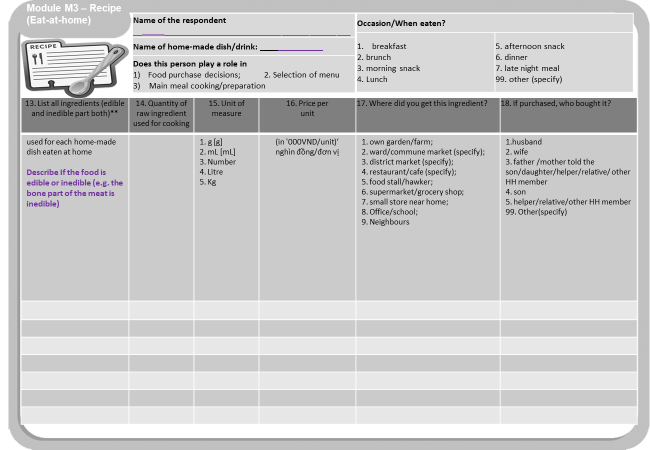 